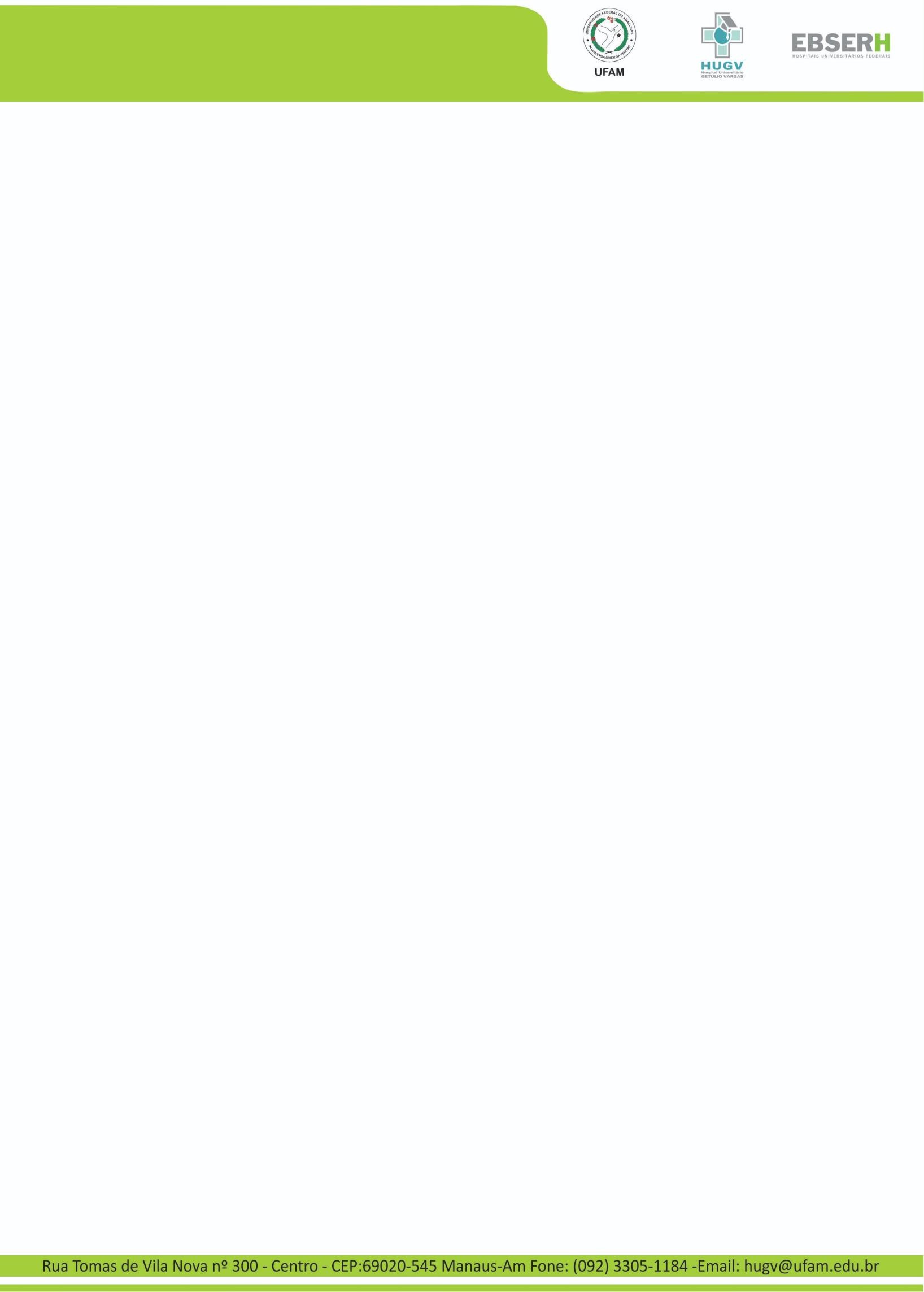 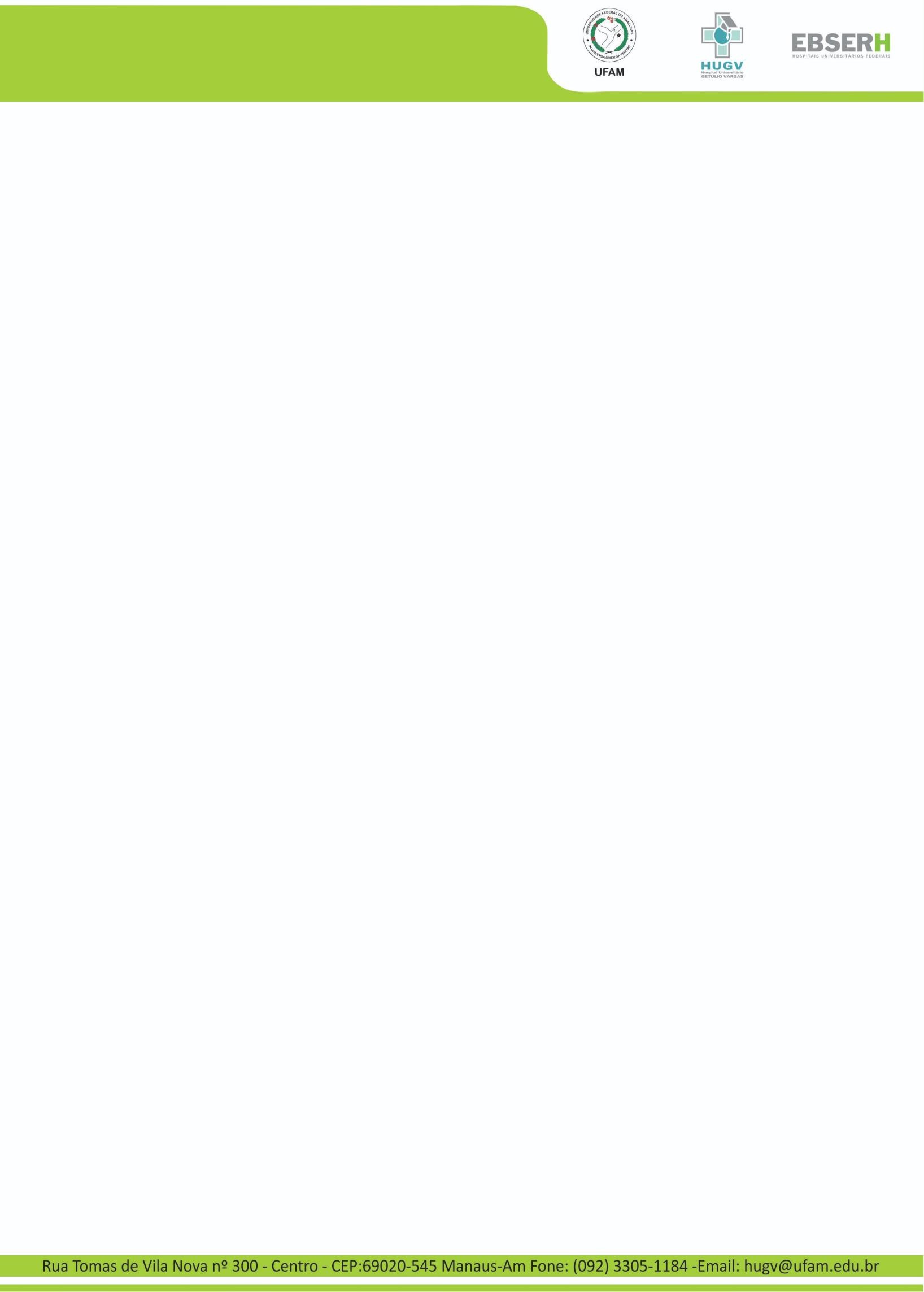 DECLARAÇÃO DE NÃO VÍNCULO EMPREGATÍCIO, ACUMULAÇÃO DE CARGOS OU FUNÇÃO PÚBLICAEu,	,portador (a) do CPF:	, profissional residenteingressante na Residência Multiprofissional e Área Profissional em Saúde – COREMU, do Hospital Universitário Getúlio Vargas – HUGV, Universidade Federal do Amazonas – UFAM , no Programa de Residência em	,Área de Concentração:	, Profissão: 	, DECLARO, para fins de direito e todos os efeitos,não ter vínculo empregatício, acumular cargo ou função pública, estando sujeito ao desligamento do Programa de Residência matriculado.Manaus,	de março de 2021.Assinatura do declarante (conforme documento oficial)Rua Tomas de Vila Nova, n° 300, Centro, CEP: 69020-545, 3º andar do HUGV, Manaus/AM. Fone: 092 3305-4798. 	Email: coremuhugv@hotmail.com	